NÁRODNÁ RADA SLOVENSKEJ REPUBLIKY	VIII. volebné obdobieČíslo: CRD-1901/2020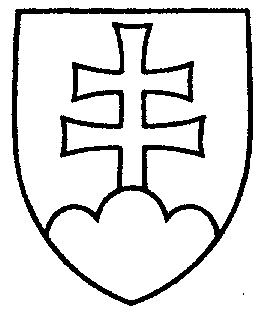 405UZNESENIENÁRODNEJ RADY SLOVENSKEJ REPUBLIKYz 5. novembra 2020k návrhu poslancov Národnej rady Slovenskej republiky Jany Vaľovej, Roberta Fica, Ladislava Kamenického, Viliama Zahorčáka a Richarda Takáča na vydanie zákona, ktorým sa dopĺňa zákon č. 311/2001 Z. z. Zákonník práce v znení neskorších predpisov
(tlač 293) – prvé čítanie	Národná rada Slovenskej republiky	po prerokovaní uvedeného návrhu zákona v prvom čítanír o z h o d l a,  ž e	podľa § 73 ods. 4 zákona Národnej rady Slovenskej republiky č. 350/1996 Z. z. o rokovacom poriadku Národnej rady Slovenskej republiky v znení neskorších predpisov		nebude pokračovať v rokovaní o tomto návrhu zákona.   PredsedaNárodnej rady Slovenskej republikyv z. Gábor Grendel  v. r.Overovatelia:Monika  K a v e c k á   v. r. Richard  T a k á č   v. r.